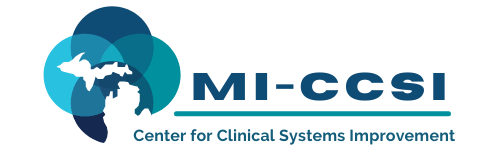 Michigan Center for Clinical Systems Improvement233 E. Fulton Street, Suite 20Grand Rapids, MI 49503CERTIFICATE OF PARTICIPATIONThis certifies that:(Name of Participant)has participated in the educational activity entitled:  Treating Pain and Addiction-Aspects of Pain Management (Title of CME Activity)    	February 11, 2022 		 	(Virtual) Grand Rapids, Michigan                                                         	             	       (Date of Activity)		                                            	 (City/State of Activity)and is awarded up to 3.5 credits.This live activity, Treating Pain and Addiction, from 12/01/2021 - 11/30/2022, has been reviewed and is acceptable for up to 3.5 Prescribed credit(s) by the American Academy of Family Physicians. Providers should claim only the credit commensurate with the extent of their participation in the activity.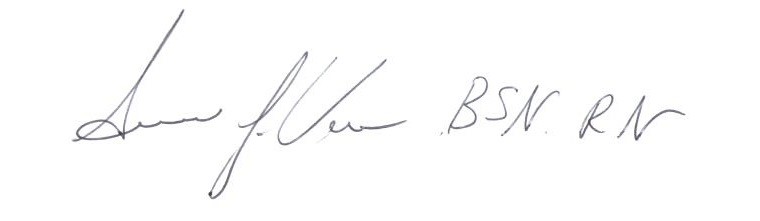 Participant’s Attestation:I participated in  credits of the CME activity.																								Susan Vos, RN, BSN, CCM								Activity Director-Mi-CCSI		Participant’s Signature & Signature Date																					        02/11/2022																				Date